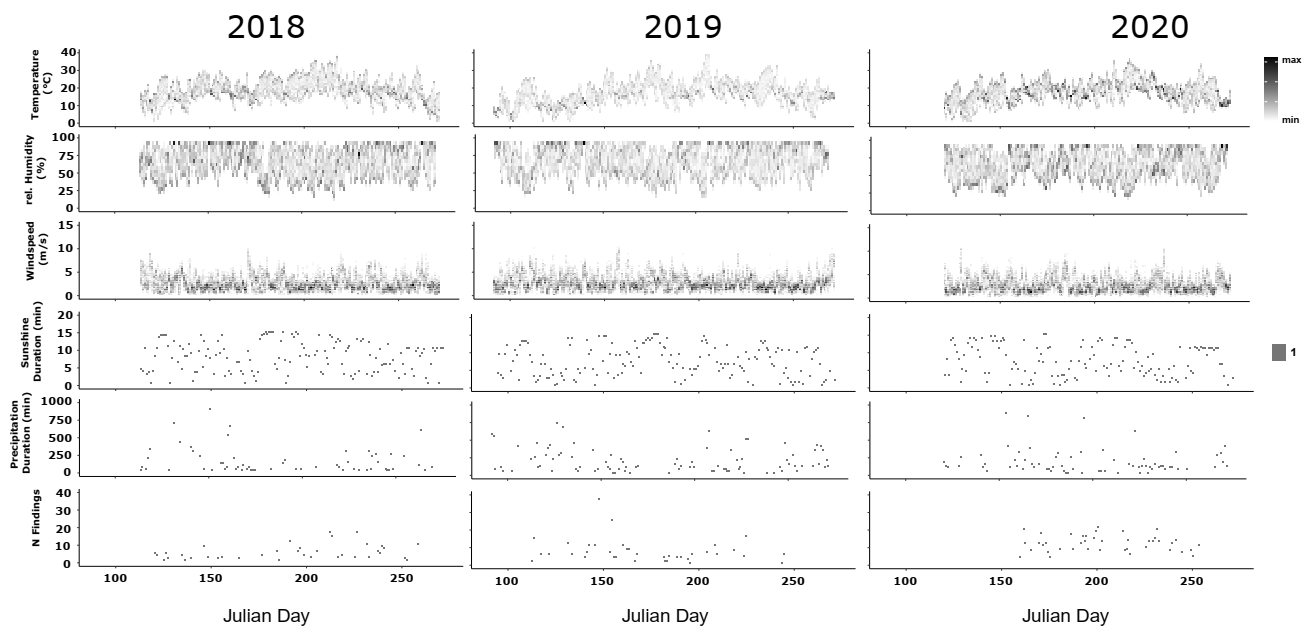 S1. Baseline weather conditions.S2. Summary statistics of the three climatic variables measured with an infrared laser (temperature of the substrate) and a multimeter (temperature of the air (°C)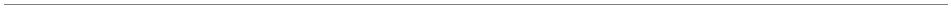 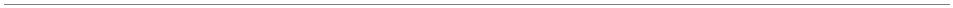 and humidity (%).at the direct finding spot in approx. 70 cm above ground.temp. substrate (ifr) temp. air humidity (%)min. 13.10 13.90 15.101st quantile 24.30 23.70 29.60median 28.50 26.60 35.40mean 29.16 26.57 35.773rd quantile 33.00 29.60 41.00max. 54.10 39.50 71.00S3. Summary statistics of weather data used for statistical analysis comprising current temperature in 5 cm and 200 cm above ground (°C), relative humidity in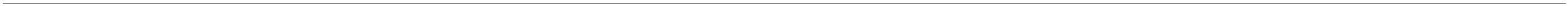 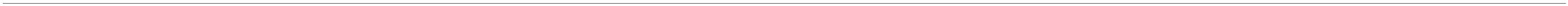 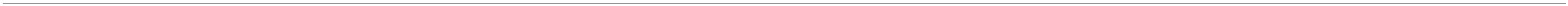 200 cm above ground (%), maximum and minimum temperature 200 cm above ground (°C), minimum temperature 5 cm above ground (°C), global radiation (injoule), sunshine duration (in hours), precipitation duration (in hours), precipitation height (in mm), maximum, minimum and mean windspeed (in m/s), given forevery ten minutes. Source: DWD data server.temp. temp. rel. max. min. min. global sunshine precip. precip. max. min. mean200 cm 5 cm hum. temp. temp. temp. radiation dura- dura- height wind- wind- wind-200 cm 200 cm 200 cm 5 cm (joule) tion tion speed speed speedmin. 8.80 8.60 19.50 9.00 8.80 8.60 0.00 0.00 0.00 0.00 1.00 0.00 0.601st quantile 20.30 22.50 38.95 20.55 19.70 22.05 21.40 0.03 0.00 0.00 4.10 0.50 2.50median 23.00 26.70 44.50 23.30 22.70 26.10 34.20 0.15 0.00 0.00 5.70 1.50 3.40mean 23.14 26.31 45.21 23.39 22.70 25.82 33.94 0.11 0.42 0.00 5.82 1.61 3.633rd quantile 26.10 29.70 51.40 26.60 25.90 29.30 48.40 0.17 0.00 0.00 7.20 2.20 4.50max. 39.30 43.70 84.60 40.00 39.00 43.70 62.60 0.17 10.00 0.96 15.10 5.70 10.90S4. Generalized linear Model (GLM) summary statistics performed for distance Principal components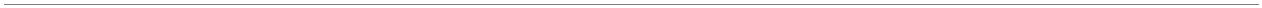 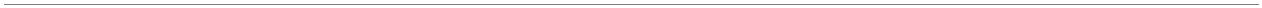 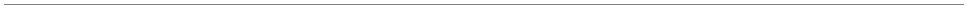 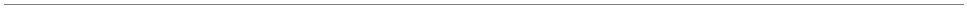 (PCs) depending on all weather PC's, microclimate PC’s, microhabitat structure PC’s, time in minutessince the first encounter (tsz), calendar week (CW) and julian date.dependent variable independent estimate standard t-value PR(>|t|)
 variable errordistPC1 weatherPC1 0.010 0.012 0.857 0.392
 weatherPC2 -0.009 0.022 -0.412 0.681
 weatherPC3 -0.034 0.028 -1.2 0.231
 weatherPC4 -0.024 0.067 -0.357 0.721
 weatherPC5 0.003 0.083 0.034 0.973
 weatherPC6 -0.074 0.126 -0.593 0.554
 mic_climPC1 0.088 0.143 0.616 0.538
 mic_climPC2 -0.088 0.188 -0.467 0.641
 mic_strucPC1 0.036 0.157 0.229 0.819
 mic_strucPC2 0.191 0.193 0.991 0.322
 mic_strucPC3 0.098 0.196 0.5 0.617
 tsz 0.000 0.000 -2.288 0.022*
 CW 0.053 0.827 0.064 0.949
 julian_date 0.004 0.119 0.034 0.973
distPC2 weatherPC1 0.004 0.007 0.541 0.589
 weatherPC2 -0.010 0.012 -0.806 0.420
 weatherPC3 0.023 0.016 1.454 0.146
 weatherPC4 0.006 0.037 0.15 0.881
 weatherPC5 0.102 0.046 2.222 0.027*
 weatherPC6 -0.015 0.070 -0.209 0.835
 mic_climPC1 -0.046 0.079 -0.582 0.561
 mic_climPC2 -0.115 0.104 -1.105 0.269
 mic_strucPC1 -0.159 0.087 -1.831 0.067
 mic_strucPC2 0.037 0.107 0.35 0.726
 mic_strucPC3 -0.045 0.108 -0.412 0.681
 tsz 0.000 0.000 2.23 0.026*
 KW -0.043 0.458 -0.094 0.925
 julian_date -0.005 0.066 -0.071 0.944
distPC3 weatherPC1 -0.014 0.005 -2.796 0.005**
 weatherPC2 -0.007 0.009 -0.715 0.475
 weatherPC3 -0.015 0.012 -1.279 0.201weatherPC4 -0.013 0.029 -0.447 0.655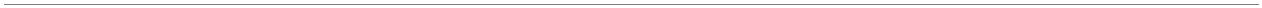 weatherPC5 -0.006 0.035 -0.168 0.867weatherPC6 0.117 0.053 2.199 0.028*mic_climPC1 -0.057 0.061 -0.934 0.350mic_climPC2 -0.003 0.080 -0.032 0.975mic_strucPC1 0.047 0.067 0.699 0.485mic_strucPC2 0.045 0.082 0.547 0.585mic_strucPC3 0.043 0.083 0.517 0.605tsz 0.000 0.000 -0.632 0.528KW -0.180 0.351 -0.514 0.607julian_date 0.024 0.050 0.48 0.631distPC4 weatherPC1 -0.006 0.004 -1.604 0.109weatherPC2 -0.010 0.007 -1.553 0.121weatherPC3 0.007 0.009 0.767 0.444weatherPC4 0.013 0.020 0.657 0.512weatherPC5 0.012 0.025 0.496 0.620weatherPC6 -0.013 0.038 -0.355 0.722mic_climPC1 -0.023 0.043 -0.541 0.588mic_climPC2 -0.074 0.057 -1.306 0.192mic_strucPC1 0.012 0.047 0.245 0.807mic_strucPC2 -0.057 0.058 -0.972 0.331mic_strucPC3 0.050 0.059 0.854 0.393tsz 0.000 0.000 -0.616 0.538KW 0.136 0.250 0.544 0.587julian_date -0.020 0.036 -0.548 0.584distPC5 weatherPC1 0.004 0.002 1.774 0.076weatherPC2 -0.001 0.004 -0.173 0.862
weatherPC3 -0.006 0.005 -1.152 0.250
weatherPC4 0.008 0.012 0.674 0.500
weatherPC5 0.012 0.015 0.822 0.411
weatherPC6 -0.028 0.023 -1.243 0.214
mic_climPC1 -0.052 0.026 -2.027 0.043*
mic_climPC2 0.032 0.034 0.962 0.336
mic_strucPC1 0.039 0.028 1.383 0.167 mic_strucPC2 0.030 0.035 0.856 0.392 mic_strucPC3 0.003 0.035 0.090 0.928 tsz 0.000 0.000 2.043 0.041* KW -0.357 0.148 -2.405 0.016* julian_date 0.052 0.021 2.436 0.015*S5. Generalized linear Model (GLM) summary statistics performed for microhabitat structure Principal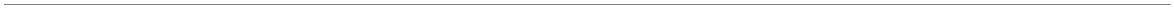 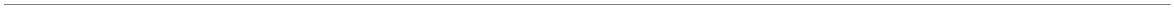 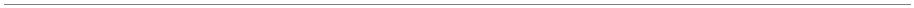 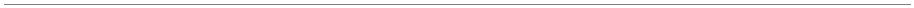 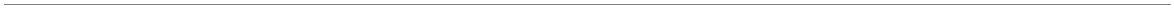 components (PCs) depending on all microclimate PC’s, time in minutes since the first encounter (tsz),calendar week (CW) and julian date.dependent independent estimate standard error t-value PR(>t)variable variablemic_strucPC1 mic_climPC1 0.013 0.029 0.450 0.653mic_climPC2 -0.126 0.039 -3.238 0.001**tsz 0.000 0.000 -1.357 0.175KW 0.189 0.165 1.142 0.254julian_date -0.030 0.024 -1.292 0.197mic_strucPC2 mic_climPC1 -0.025 0.024 -1.036 0.300mic_climPC2 -0.001 0.032 -0.019 0.985tsz 0.000 0.000 -2.108 0.035*KW -0.315 0.135 -2.328 0.020*julian_date 0.038 0.019 1.951 0.051mic_strucPC3 mic_climPC1 -0.063 0.023 -2.683 0.007**mic_climPC2 0.047 0.031 1.520 0.129tsz 0.000 0.000 1.049 0.294KW 0.052 0.133 0.392 0.695julian_date -0.013 0.019 -0.668 0.504S6. Generalized linear Model (GLM) summary statistics performed for significant outcomes of the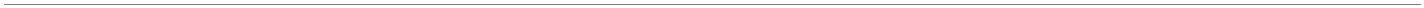 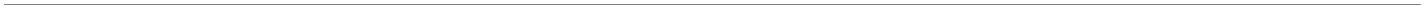 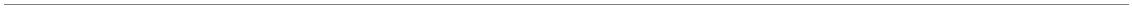 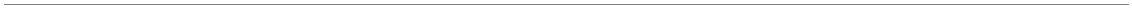 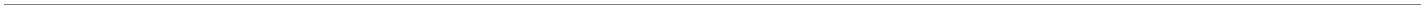 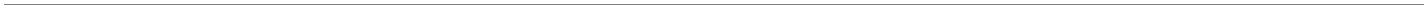 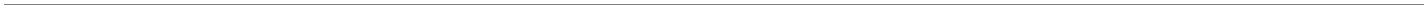 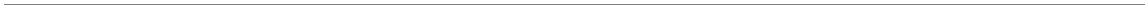 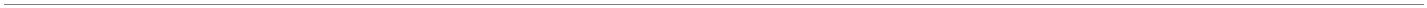 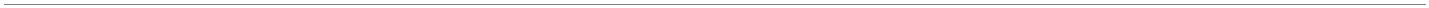 distance GLMs and computed R-squared when PR(>|t|) values were still significant. * p < 0.05 and ** p <0.01dependent independent estimate standard t-value PR(>|t|) R-variable variable error squareddistPC1 tsz 0.000 0.000 -2.162 0.031* 0.005distPC2 weatherPC5 0.104 0.045 2.308 0.021* 0.006tsz 0.000 0.000 2.032 0.042* 0.004distPC3 weatherPC1 -0.013 0.005 -2.621 0.009** 0.007weatherPC6 0.120 0.052 2.292 0.022* 0.006distPC5 mic_climPC1 -0.045 0.025 -1.801 0.072 -tsz 0.000 0.000 1.717 0.086 -KW 0.001 0.007 0.147 0.883 -julian_date 0.001 0.001 0.247 0.805 -S7. Generalized linear Model (GLM) summary statistics performed again for significant outcomes of themicrohabitat structure GLMs and computed R-squared when PR(>|t|) values were still significant. * p <0.05 and ** p < 0.01 and *** p < 0.005dependent independent estimate standard t-value PR(>|t|) R-squaredvariable variable errormic_strucPC1 mic_climPC2 -0.093 0.038 -2.468 0.014* 0.006mic_strucPC2 tsz 0.000 0.000 -4.797 0.000*** 0.024KW -0.056 0.007 -8.340 0.000*** 0.069mic_strucPC3 mic_climPC1 -0.060 0.024 -2.537 0.011* 0.007